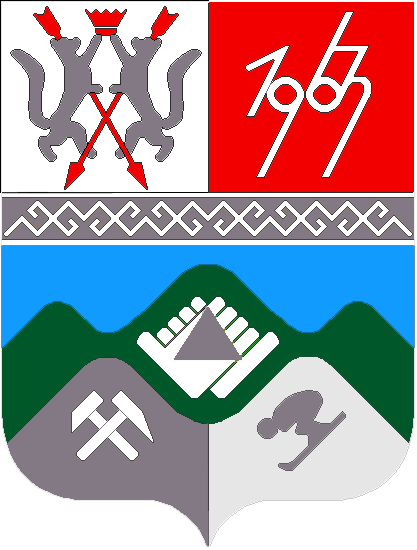 КЕМЕРОВСКАЯ ОБЛАСТЬМУНИЦИПАЛЬНОЕ ОБРАЗОВАНИЕ «ТАШТАГОЛЬСКИЙ МУНИЦИПАЛЬНЫЙ РАЙОН»СОВЕТ НАРОДНЫХ ДЕПУТАТОВ ТАШТАГОЛЬСКОГО МУНИЦИПАЛЬНОГО РАЙОНАРЕШЕНИЕот « 30 » октября 2018 года № 24-ррПринято Советом народных депутатовТаштагольского муниципального районаот 30 октября  2018 года О признании утратившими силу некоторых нормативно-правовых актовВ целях приведения в соответствие с действующим законодательством нормативно-правовых актов, руководствуясь Федеральным законом от 06.10.2003 года № 131-ФЗ «Об общих принципах организации местного самоуправления в Российской Федерации», Уставом муниципального образования «Таштагольский  муниципальный район», Совет народных депутатов Таштагольского муниципального районаРЕШИЛ:1.Признать утратившими силу следующие  нормативно – правовые  акты:1.1. Решение Таштагольского  районного  Совета  народных   депутатов   от 25 апреля 2007г. № 123-рр «Об утверждении комплексной программы социально-экономического развития Таштагольского района»;1.2. Решение Таштагольского  районного Совета  народных  депутатов  от 16 августа 2007г. №147-рр «О внесении изменений в решение Таштагольского районного Совета народных депутатов от 25 апреля 2007г. № 123-рр «Об утверждении комплексной программы социально-экономического развития Таштагольского района»;  1.3.Решение Таштагольского  районного Совета  народных  депутатов  от 25 июня 2008г. №217-рр  «О внесении дополнений и изменений в решение Таштагольского районного Совета народных депутатов от  25 апреля 2007г.        № 123-рр «Об утверждении Комплексной программы социально-экономического развития Таштагольского района»;1.4. Решение Таштагольского  районного  Совета  народных  депутатов  от 15 апреля 2009г. № 96-рр «О внесении дополнений и изменений в решение Таштагольского районного Совета народных депутатов от 25 апреля 2007г.       №123-рр «Об утверждении Комплексной программы социально-экономического развития Таштагольского района»;1.5. Решение Таштагольского районного Совета народных депутатов от                     26 декабря 2009г. № 168-рр «О внесении дополнений и изменений в решение Таштагольского районного Совета народных депутатов от 25 апреля 2007г.       № 123-рр «Об утверждении Комплексной программы социально-экономического развития Таштагольского района»;1.6. Решение Таштагольского  районного  Совета  народных  депутатов  от 28 декабря 2010г. №213-рр «Об утверждении актуализированной Комплексной программы социально-экономического развития Таштагольского района»;1.7. Решение Таштагольского  районного Совета  народных  депутатов  от  23 декабря  2011г. № 280-рр «Об утверждении актуализированной Комплексной программы социально-экономического развития Таштагольского муниципального района»;1.8. Решение Таштагольского  районного  Совета  народных  депутатов  от 24 декабря 2012г. № 350-рр «Об утверждении актуализированной  Комплексной программы социально-экономического развития Таштагольского муниципального района»;1.9. Решение Таштагольского  районного Совета  народных  депутатов  от 26 марта 2013г. №374-рр «О внесении изменений в Комплексную программу социально-экономического развития Таштагольского муниципального района утвержденную решением Таштагольского  районного  Совета  народных  депутатов от 24 декабря 2012г. № 350-рр»;1.10. Решение Совета народных депутатов Таштагольского муниципального района от 25 декабря 2013г. № 32-рр «Об утверждении актуализированной Комплексной программы социально-экономического развития Таштагольского муниципального района»;1.11. Решение Совета народных депутатов Таштагольского муниципального района от 26 декабря 2014г. № 96-рр «Об утверждении актуализированной Комплексной программы социально-экономического развития Таштагольского муниципального района»;1.12. Решение Совета народных депутатов Таштагольского муниципального района от 30 декабря 2015г. №164-рр «Об утверждении актуализированной Комплексной программы социально-экономического развития Таштагольского муниципального района»;1.13. Решение Совета народных депутатов Таштагольского муниципального района от 29 декабря 2016г. №237-рр «Об утверждении актуализированной  Комплексной программы социально-экономического развития Таштагольского муниципального района»;1.14. Решение Совета народных депутатов Таштагольского муниципального района от 26 декабря 2017г. №291-рр «Об утверждении актуализированной Комплексной программы социально-экономического развития Таштагольского муниципального района».2. Настоящее решение разместить на сайте администрации Таштагольского муниципального района в сети Интернет.3. Настоящее решение вступает в силу с момента его подписания и распространяет действие на правоотношения, возникшие с 01.01.2019г. И.О. Главы Таштагольского муниципального  района                                                                В.И.СафроновПредседатель Совета народных депутатов  Таштагольского муниципального района                                      И.Г. Азаренок